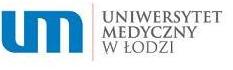 DZIEKANAT ODDZIAŁU STOMATOLOGICZNEGO                             .................................................................................... imię i nazwisko  studenta..................................................................................                     nr albumuProgram praktyk wakacyjnych dla studentów III rokuna  kierunku lekarsko - dentystycznymw zakresie chirurgii szczękowo - twarzowejRegulamin praktykPraktyki wakacyjne są obowiązkowe i trwają 4 tygodnie – 120 godzinStudenci winni pracować w ramach 6-godzinych dyżurów - na wszystkich zmianachPraktyki odbywają się zgodnie z programem.     - 2 tygodnie w zakresie chirurgii szczękowo – twarzowej lub      - 2 tygodnie w zakresie chorób wewnętrznych lub     - 2 tygodnie w zakresie chirurgii ogólnej oraz     - 2 tygodnie w zakresie procedur manualnychPraktyki podlegają obowiązkowemu zaliczeniu.Zaliczenie praktyk wraz z oceną poświadcza na karcie praktyk ordynator lub kierownik zakładu pracy na podstawie obecności oraz zdobytej wiedzy i wiadomościOstatecznego zaliczenia praktyk dokonuje powołany przez Dziekana Oddziału, spośród nauczycieli akademickich, opiekun praktyk studenckich Dziekan może wyrazić zgodę na odbycie praktyki w wybranym przez studenta zakładzie pracy, jeżeli charakter wykonywanej przez studenta pracy będzie zgodny z programem praktykNieobecność studenta na praktykach może być usprawiedliwiona jedynie zwolnieniem lekarskim. Choroba dłuższa niż 1 tydzień powoduje konieczność przedłużenia praktyki o odpowiedni okresOrganizacja praktyk w zakresie chirurgii szczękowo - twarzowej             A. Cele i zadania szkolenia praktycznego Zaznajomienie się z systemem organizacyjnym placówki leczniczejPrzybliżenie wybranych problemów z dziedziny chirurgii szczękowo – twarzowejZdobycie umiejętności  w zakresie udzielenia pierwszej pomocy B. Tematyka szkoleniaSpecyfika oddziału – zadania i rola personeluInstrumentarium chirurgiczneZnieczulenia miejscowe – techniki, środki, powikłaniaWybrane jednostki chorobowe – diagnostyka, pierwsza pomocProfilaktyka zakażeń WZW i HIV w gabinecie chirurgii stomatologicznejC.  Wykonywane czynnościObecność na odprawie i obchodach lekarskichNauka badania podmiotowego i przedmiotowegoUczestniczenie w zabiegach chirurgicznychAsystowanie przy zaopatrywaniu ran i urazów oraz zmianie opatrunkówZdobywanie umiejętności interpretacji badań dodatkowych.................................................................................... imię i nazwisko  studenta..................................................................................                     nr albumu Poświadczam odbycie praktyki na oddziale  chirurgii szczękowo – twarzowej  - 80 godz.w okresie od ................................ do .................................oceniam  odbyte praktyki na stopień………………… (słownie)………………………………….………                                                                                                                       ............................................................                                              ………………………………………            pieczątka ogólna					             	    pieczątka imienna                                                                                                                                            i podpis